ДЕНЬ ПАМ’ЯТІ ГЕРОЇВ НЕБЕСНОЇ СОТНІ(20 лютого)(за матеріалами Українського інституту національної пам'яті)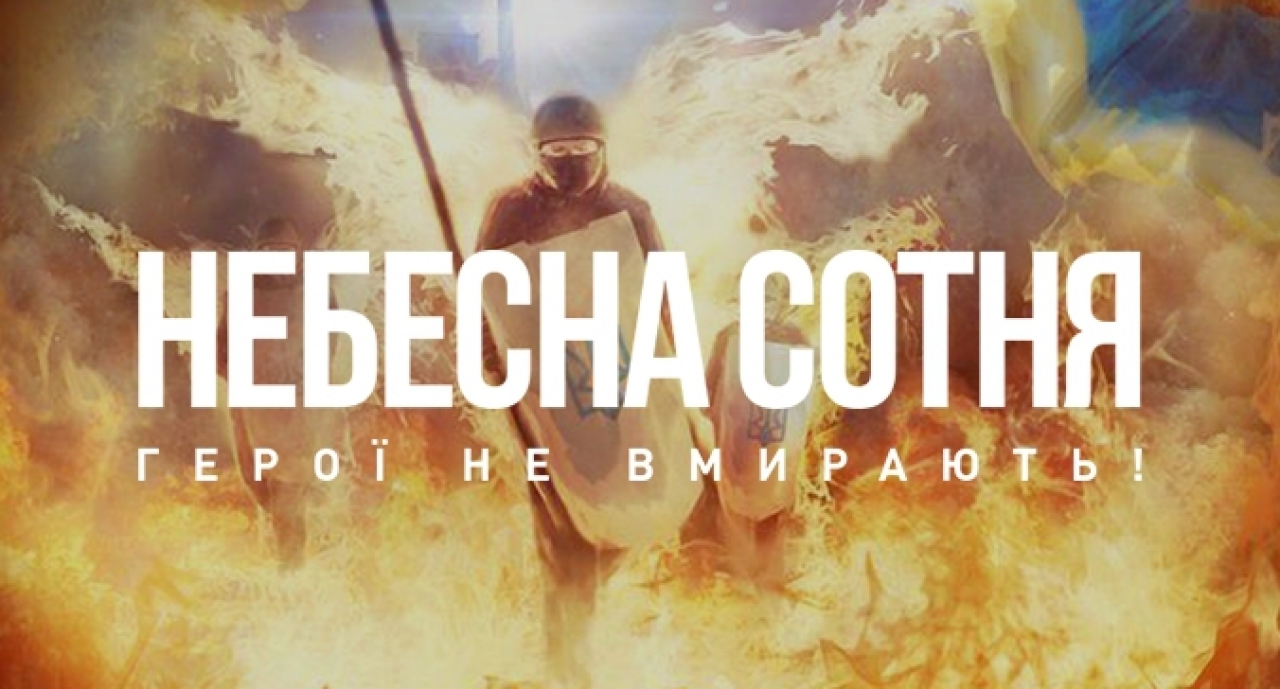 20 лютого в Україні на державному рівні вшановують День пам’яті Героїв Небесної Сотні, згадуючи найтрагічніші дні масових розстрілів протестувальників під час Революції Гідності 2013–2014 років. Пам’ятний день встановлено указом Президента України 11 лютого 2015 року з метою увічнення великої людської, громадянської і національної відваги та самовідданості, сили духу і стійкості громадян, завдяки яким змінено хід історії нашої держави, гідного вшанування подвигу Героїв Небесної Сотні.Саме 20 лютого 2014 року в середмісті Києва загинуло найбільше людей – 48. Їх разом з іншими 54 загиблими та смертельно пораненими учасниками мирних протестів упродовж зими 2013–2014 років і п’ятьма активістами Майдану, які загинули навесні 2014 року за демократичні цінності та територіальну  цілісність України, назвали Героями Небесної Сотні.Гідність людини є однією з найважливіших особистісних цінностей, закріплених у багатьох правових актах, в тому числі міжнародних. У Конституції України (стаття 3) гідність людини, як і її життя, здоров'я, честь, недоторканність і безпека, визнаються в нашій державі найвищою соціальною цінністю. Фундаментальними міжнародними актами проголошується, що визнання гідності кожної людини та її рівних і невід’ємних прав є основою свободи, справедливості і загального миру. Наприклад, у статті 1 Загальної декларації прав людини (1948 рік) йдеться: «Усі люди народжуються вільними і рівними у своїй гідності та правах».Почуття гідності та честі, право на самовизначення є головними цінностями українців. Ці риси об’єднують наших героїв – борців за свободу та незалежність України різних часів.Сьогодні, в умовах війни на сході України, маємо частіше згадувати доленосні події, які стали символом боротьби за свободу та гідність. Революція Гідності засвідчила: українці не просто обрали шлях до Європи, а й готові за нього боротися, відстоюючи власні права та свободи. У світі Україну почали сприймати як державу з власною самобутністю, історією та гідністю, здатну захистити суверенітет.